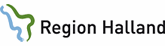 Ansökan om bidrag till anpassningskurs på folkhögskolaAnsvarig enhetBeslutNamnPersonnummerAdressTfn/MobilPostadressE-postSökt folkhögskolaSökt folkhögskolaKursKurstidFunktionsnedsättningFunktionsnedsättningAnnan informationAnnan informationJag lämnar tillstånd till folkhögskolan att inhämta nödvändiga journaluppgifterJag lämnar tillstånd till folkhögskolan att inhämta nödvändiga journaluppgifterJa     Nej     DatumDatumUnderskrift av den sökande/ansvarig personal på uppdrag av den sökandeNamnförtydligandeAnsökan tillstyrkes     Avstyrkes     Motivering om ansökan avstyrkesMotivering om ansökan avstyrkesDatumDatumNamnunderskrift och titelNamnförtydligandeBeviljas     Avslag     Motivering vid avslagMotivering vid avslagDatumDatumNamnunderskriftNamnförtydligandeRehabiliteringshandläggareKommunikationscentrum, plan 3301 85  HALMSTAD035 – 14 61 12RehabiliteringshandläggareKommunikationscentrum, plan 3301 85  HALMSTAD035 – 14 61 12